Конспект урока на тему: Нашествие с Востока.6 класс. История.Учитель: Маськова Юлия НиколаевнаМКОУ Коржевская СШТема: Нашествие с Востока.Цели: Предметные:Научатся определять термины: нойон, фураж, станПолучат возможность научиться: объяснять разницу между обычным набегом степняков и нашествием кочевых племен монголо-татар, анализировать причины завоевания Батыем Руси, называть маршрут завоевания Батыя.Метапредметные УУД:Регулятивные: адекватно воспринимают предложения и оценку учителей, товарищей и родителейПознавательные: выбирают наиболее эффективные способы решения задач, контролируют и оценивают процесс и результат деятельностиКоммуникативные: договариваются о распределении ролей и функций в совместной деятельности Личностные УУД:Определяют свою личностную позицию, адекватную дифференцированную самооценку своих успехов в учебеХод урока:I. Оргмомент.II. Проверка выполнения домашнего задания.	Тестирование.III. Подготовка учащихся к работе на основном этапе. Создание проблемной ситуации: Я  хочу  начать  наш  урок  со  стихотворения. А вы, попробуйте  сформулировать  тему  нашего  урока. Был страшный год, когда все страны
Боялись больше , чем огня,
Батыя – внука Чингисхана, 
Свое соседство с ним кляня …
Был страшный век, когда монголы
На Русь лавиною пошли, 
В осенний день, по степи голой, 
Топча сухие ковыли. 
Так шла чудовищным потоком
На Русь монгольская орда 
В одном стремлении жестоком
Сжигать и грабить города.- Какова тема нашего урока?- Чтобы вы хотели узнать на уроке?IV. Усвоение новых знаний и способов действий.Мы с вами продолжаем знакомство с историей нашей Родины. В 13 веке русские земли подверглись удару со стороны Монгольской империи – централизованного государства, завоевавшего в первой половине 13 в. огромную территорию от Тихого океана до Центральной Европы. Но прежде, давайте познакомимся с монголами. 1.  Создание  державы Чингисхана. В центре Азии с древнейших времён жили монгольские племена. Пока русские князья в начале  XIII в. вели междоусобные войны далеко на востоке, на просторах степей Центральной Азии и Южной Сибири, сгущались грозовые тучи. Один из энергичных и удачливых военных предводителей кочевых монгольских племен Темучин одолел своих соперников и был избран великим ханом — Чингисханом. Он собрал огромное войско и двинул его на завоевание соседних стран.Энергичный и беспощадный властелин Темучин принял имя Чингисхана – Небесного хана сумел подчинить себе монгольские племена и соседние тюркские.В начале XIII века на съезде монгольской знати Темучин был провозглашён правителем Монгольского государства.Создав мощную армию, Чингисхан стал завоёвывать соседние государства и народы. В короткое время он подчинил Северный Китай, Среднюю Азию, Персию, Кавказ.Армия Чингисхана имела четкую организацию  и железную дисциплину.  Особенности монгольского войска:Жёсткая дисциплинаСтрогая подчинённость.Коллективная ответственность в бою.Тактика ложного отступления.Заманивание врага под удар главных сил.Использование осадной техники. (ПРОСМОТР ВИДЕО)Битва на Калке. Завоевания Чингисхана сопровождались беспримерной жестокостью. Передовые отряды завоевателей вышли в 1223 г. к Дону. Здесь они столкнулись с половцами. Половецкие предводители бросились за помощью в Киев, уговаривая русских князей совместно выступить против непрошеных гостей. В Киеве рассудили, что лучше встретить пришельцев подальше от родной земли, и приняли предложение половцев. В поход снарядилось объединенное войско южнорусских князей. Монголо-татары, узнав о сборах, отправили своих послов с такими словами: «Слыхали мы, что вы идёте против нас, послушавши половцев, а мы вашей земли не трогали, ни городов ваших, ни сёл ваших; не на вас пришли, но пришли по воле Божией на холопов и конюхов своих половцев. Вы возьмите с нами мир; коли побегут к вам, — гоните от себя и забирайте их имение; мы слышали, что и вам они наделали много зла; мы их и за это бьём»Первые стычки с врагом породили у русских впечатление о быстрой и легкой победе. Однако татары заманили русско-половецкие полки на неудобную местность у реки Калки и здесь преподали им предметный урок. Сделать это было не столь трудно, так как в русском войске не было согласия и единства. Каждый князь стоял своим лагерем, действовал самостоятельно, не желая считаться с другими. Стремительная атака татарской конницы смяла передовые отряды половцев и русских. Те в замешательстве стали отступать, не получая помощи. Попытки некоторых отрядов устоять на избранных позициях привели к разгрому. Осажденные в укрепленных лагерях князья в конце концов сдались при условии сохранения жизни. Но тут же рядовые воины были перебиты, а князья преданы мучительной казни. Связанных, их бросили наземь, сверху положили доски, на них уселись пировать татарские полководцы. Немного времени прошло, и несчастные были задавлены.- Весть о битве на Калке вызвала в русских землях великую печаль, породила недобрые предчувствия. Но татары, нежданно появившись, столь же внезапно исчезли в восточных степях.- Как вы думаете, почему же русские проиграли это сражение?                                                   (Несогласованность действий русских князей, отсутствие единого командования, незнание монгольской тактики ведения боя, недооценка противника)-В  чем  была  сила  монгольского  войска?  (В  организации и  дисциплине) 		2. Вторжение в Рязанскую землю. Битва на Калке сделала Русь врагом монголов. Совет монгольских ханов – сыновей и внуков Чингисхана принял решение наказать Русь. В 1237году на Русь отправилось монгольское войско во главе с ханом Батыем. (ПРОСМОТР ВИДЕО) Монголы воспользовались политической раздробленностью Руси и разгромили несколько русских княжеств по очереди. Князья не приходили на помощь друг другу. Каждый думал, что монголы разгромят соседей, а его княжество не тронут.К моменту наступления на Русь монгольская армия насчитывала до 75 тысяч человек. Ни одно русское княжество не имело такого количества воинов.Первый удар был нанесён Рязанскому княжеству. Рязань 6 дней отражала непрерывные атаки, но 21 декабря была взята монголами. Завоеватели устроили в городе резню, не пощадив ни стариков, ни малых детей. Погиб и рязанский князь со своей семьёй. Город был стёрт с лица земли. По преданию, уцелевшие жители Рязанской земли собрали дружину, которую возглавил Евпатий Коловрат. Они догнали врага в Суздальской земле и стали вести против него борьбу. Нанося монголам большой урон.Во время кровавого набега Батыя  рязанскому богатырю    Евпатию Коловрату  не случилось быть в родном городе.  Вернувшись домой и найдя пепелище да трупы, богатырь собрал дружину почти в две тысячи человек и кинулся догонять монгольские полчища. Настиг он их уже в Суздальской земле, вклинился во вражьи ряды и ну рубить Батыевых  воинов направо и налево. Сам Евпатий был исполинского роста. Не всякий конь его выдерживал — иной приседал под тяжестью могучего всадника. Этот рязанский богатырь обладал неимоверной силой. Меч, которым он легко управлялся одной рукой, другие ратники и обеими удержать не могли. Одним ударом он рассекал монголов от головы до седла, и их тела распадались на две половины.Много чужеземцев сокрушил Коловрат, и дружина его сражалась храбро и яростно. Но что могла сделать горстка смельчаков с неисчислимой Батыевой ратью? После нескольких ранений ослабел богатырь Евпатий, но, истекая кровью, все равно продолжал биться, пока не упал с коня бездыханным. И велел, будто бы Батый отпустить всех, кто остался в живых, а тело Коловрата отдать его дружине, ибо и сам считал, такой герой достоин быть похороненным с честью и славой.		3. Разгром Владимирского княжества.  Расправившись с Рязанским княжеством, Батый двинулся на север, на Владимир. По пути была захвачена упорно защищавшаяся Коломна. Затем монголы подошли в Москве. Горожане во главе с воеводой Филиппом Нянькой, 5 дней мужественно защищали Москву. Но город был взят, разграблен и сожжён, а все её жители беспощадно перебиты « от старца и до сущего младенца»3 февраля 1238 года войско Батыя подошло к Владимиру. При штурме города монголы использовали пороки и камнемётные машины.. 7 февраля монголы ворвались в город и подожгли его. После опустошения Владимира воины Батыя захватили почти всё Владимиро-Суздальское княжество. Они разоряли, жгли, убивали и уводили в плен. Чудом оставшиеся в живых жители пробирались на север, на реку Сить.		4. Поход на Новгород.  После победы на реке Сити монгольские войска устремились к Новгороду. Их путь лежал через Торжок.	Сообщение   об обороне г. Торжка.Этот город был перевалочным пунктом для новгородских купцов и торговцев из Владимира и Рязани, снабжавших Новгород хлебом. В Торжке всегда имелись запасы зерна. Здесь монголы рассчитывали  пополнить  оскудевший  за  зиму запас кормов. Но жители Торжка заранее подготовились к схватке с противником. Они наморозили на городских стенах и воротах ледяной панцирь, чтобы татары не смогли закрепить штурмовые лестницы и поджечь город. Горожане в течение двух недель отбивали атаки врага. Но, даже овладев Торжком, монголы так и не смогли пополнить хлебные запасы, жители подожгли склады с зерном.К концу марта монголы-татары подошли к небольшой крепости Козельск.Сообщение    о защите КозельскаВ  марте 1238 года военачальник  хана Батыя Гуюкхан уверенно привел свои отряды к Козельску, твердо рассчитывая встать там на отдых. Но не тут-то было! Этот маленький город вовсе не собирался сдаваться и покорно впускать захватчиков. Под его стенами завязались упорные бои. На головы монголов летели камни и тяжелые поленья, лилась горячая смола. Козельцы ухитрились повредить даже грозные стенобитные машины врага.Сорок девять дней продолжалась битва за Козельск.  Воинам Батыя через сделанный ими пролом в стене удалось ворваться в город, но там сражение разгорелось с новой силой. Лишь когда все защитники, которые еще могли держать оружие, пали,  Козельск оказался в руках врага. Русских пленных не оказалось. Козельцы погибали, но не сдавались. По приказу Батыя, который не знал, на ком выместить свою злобу мертвым русским отрубили головы  и  сложили из них высокую пирамиду. А сам Козельск  он  назвал  «злым  городом» и  приказал  его  сровнять  с  землёй.После взятия Козельска обессиленные отряды Батыя ушли в богатые пастбищами придонские степи и провели там всё лето 1238 года. А осенью этого же года они совершили набеги на Муром, Нижний Новгород и другие города Северо-Восточной Руси.Первый поход Батыя на Русь не привёл к окончательному её подчинению монголам, хотя значительная часть северо-восточных земель подверглась страшному разгрому.VI. Закрепление знаний.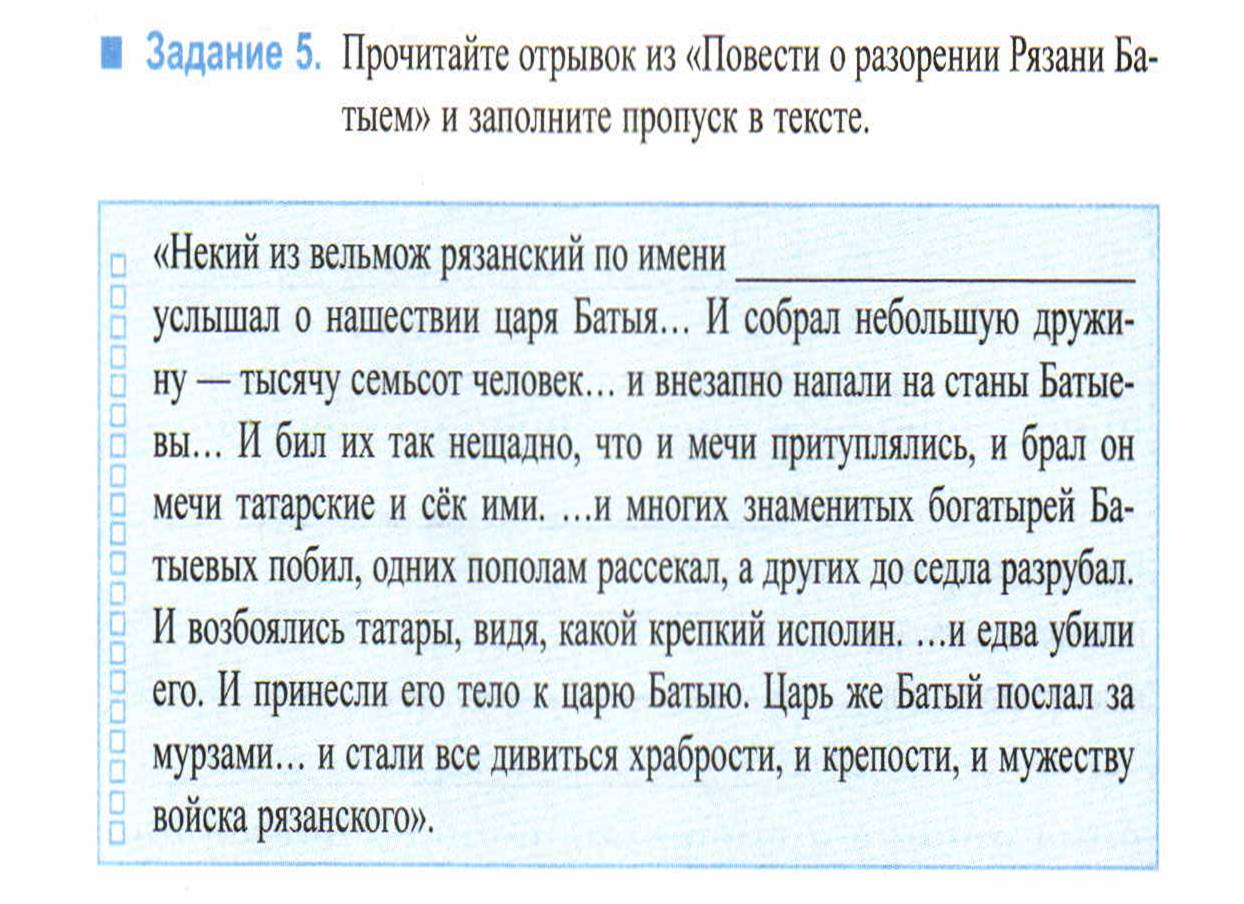 VII. Применение знаний.Работа с контурной картойVIII. Обобщение знаний.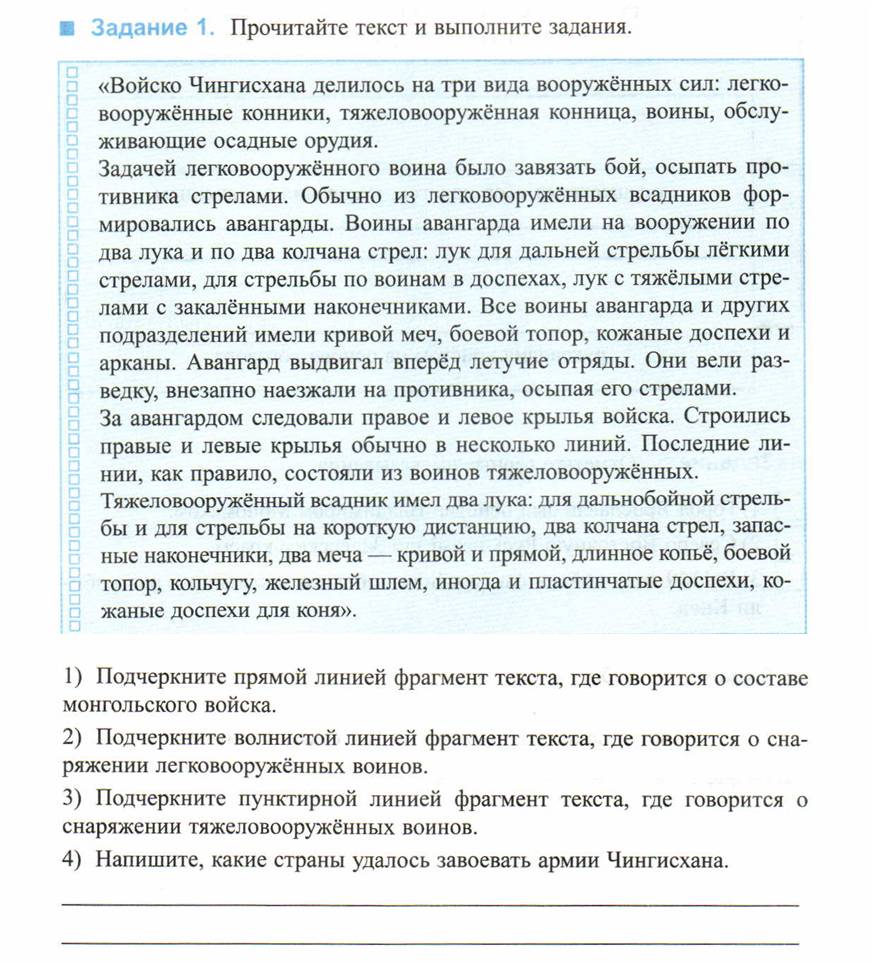 IX. Контроль и самоконтроль знаний и способов действий.Мини – тест X. Итоги урока.Что мы сегодня узнали на уроке? Чему научились?XI. Коррекция знаний. XII. Домашнее задание.П. 12.XIII. Рефлексия.Список использованной литературы:http://images.rambler.ru/search?query=%D0%B1%D0%B8%D1%82%D0%B2%D0%B0+%D0%BD%D0%B0+%D1%80%D0%B5%D0%BA%D0%B5+%D0%9A%D0%B0%D0%BB%D0%BA%D0%B5 http://img11.nnm.ru/5/6/4/2/5/564259cbf6d1f8d9c58c205fce9ce678_full.jpg http://l1574.ru/modules/smartsection/petrov/img/big/evpraksia1-big.jpg http://mger2020.ru/nextday/2012/05/31/34399 http://pda.privet.ru/post/120951002  http://project68.narod.ru/Integ/2/681/3.htm http://www.enoth.narod.ru/enc/1/8.files/image020.jpg 